Конспект занятия по познавательному развитию в старшей группе 
«Как наши предки выращивали хлеб»Задачи: Дать детям представления о том, как выращивали хлеб в старину.  Познакомить с  последовательностью трудовых действий, орудиями труда, народными традициями. Донести до сознания детей, что хлеб - это итог работы многих людей. Закрепить знания о последовательности роста растений (пшеницы) и необходимых погодных условиях (солнце, дождь, тепло).  Развивать мышление, умение устанавливать логические связи.  Активизировать словарь: прилагательные - пышный, душистый, ржаной, пшеничный; существительные - серп, цепа; хлебобулочные изделия. Воспитывать бережное отношение к хлебу, уважение к труду людей, традициям русского народа. Материал к занятию: колоски пшеницы и ржи, хлеб черный и белый, каравай; иллюстрации с изображением крестьянина-сеятеля; процесса жатвы и молотьбы; пшеничные ростки, мучные изделия; карточки с изображением последовательности роста пшеницы на каждого ребенка.Предварительная работаОтгадывание загадок о хлебе; заучивание стихотворений о хлебе, объяснение и заучивание пословиц о хлебе; чтение рассказов М Глинской «Хлеб», М. Пришвина «Лисичкин хлеб». Сравнение пшеничного и ржаного хлеба по цвету, форме, вкусу.Ход занятия- Ребята, отгадайте, о чем мы сегодня будем говорить на занятии: Отгадать легко и быстро 
Легкий, пышный и душистый
Он и черный, он и белый, 
А бывает подгорелый.
Без него плохой обед, 
Вкусней его на свете нет? (хлеб)- Вы правильно отгадали. А какие слова в загадке помогали вам догадаться, что это хлеб? (мягкий, пышный, душистый, черный, белый, бывает подгорелый)А сейчас я вам расскажу, как раньше наши предки выращивали хлеб. Перед началом полевых работ крестьяне мылись и парились в бане, надевали чистые рубахи, кланялись в пояс земле-матушке, просили о богатом урожае. И с лукошком на груди выходили в поле. В лукошке лежали семена пшеницы и ржи. Вот идет крестьянин по полю и через каждые 2 шага разбрасывает пригоршню зерна веером слева направо. А  как вы думаете, какая должна быть погода? (безветренная)  Почему?  (Чтобы семена ровно ложились в борозды)- Чтобы урожай родился богатый, кликали люди дождик. Мы тоже с вами знаем закличку. Давайте вместе скажем:Дождик, дождик поливай -
Будет хлеба каравай,
Будут булки, будут сушки
Будут вкусные ватрушки.- Ребята, а что необходимо для жизни и роста растений? (солнце, вода, тепло)Физминутка «Колосок растет»Представьте, что мы в поле. Я превращаю вас в маленькие зернышки и сажаю в землю, (дети садятся). Теплое солнышко пригрело землю. Дождик поливал. Зернышки росли, росли и стали колосками (медленно поднимаются руки-колоски). И вот уже два листочка тянутся к солнцу (ладони раскрыты, запястья сомкнуты). В поле выросли замечательные колоски  (улыбнитесь друг другу)- Народ сложил много пословиц о хлебе.  Какие пословицы вызнаете?Хлеб всему голова.Без печки холодно, без хлеба голодно.Хлеб ногами топтать - народу голодать.Хлеб на стол, так и хлеб престол, а хлеба ни куска, так и стол доска.Вода вымоет, хлеб накормит.Без соли невкусно, без хлеба не сытно.И обед не в обед, коли хлеба нет.- Молодцы, ребята, много пословиц знаете.Ну что ж, выросли пшеница и рожь. Пришла пора убирать урожай. В старину это делали так. Брали женщины в руки серпы и шли в поле. Срезали колосья и собирали их в снопы (иллюстрация).  В народе говорят так: «Хлеб в колосу, пора жать полосу»- Но колосья нужно еще обмолотить, т.е. вынуть из колосьев зерна. И для этого мужчины брали цепу - ручное орудие для молотьбы, били по колосьям, и зерна из них высыпались (иллюстрация)  Затем зерна собирали и просевали от мусора. Зерно везли на мельницу, там мололи, и получалась мука. (иллюстрация). Из муки пекли хлеб.Как же вырастить хлеб? Игра: «Что сначала, что потом?Дети последовательно раскладывают  карточки: ( зернышко на пашне,  росток, колос, сноп, зерно, мука, хлеб)- Ребята, как много надо труда, чтобы у всех был сегодня хлеб на столе. И поэтому отношение к хлебу должно быть бережное. Как нужно обращаться с хлебом?Не бери хлеба больше, чем можешь съесть.Не кроши хлеб за столом.Никогда не выбрасывай хлеб.- Ребята, а какие стихи вы знаете о хлебе? Хлеб растет не для объедков,
От зари и до зари, 
Говорят в народе метко, 
Съесть не можешь, не бери!
Хлеб ржаной, батон и булки
Не добудешь на прогулке
Люди хлеб в полях лелеют,
Сил для хлеба не жалеют.- Ребята, а что можно печь из муки? (булочки, пироги, торты, баранки, блины). А как это все вместе называется? (хлебобулочные изделия).- Ребята, а в старину пекли круглый хлеб и называли его «каравай». Мы сегодня с вами тоже сделаем свои караваи ( работа соленым тестом)Воспитатель вносит каравай с пожеланиями:Дай бог тому,
Кто в этом дому.
Тому рожь густа
Рожь ужимиста
С колосу осьмина
С ползерна пирог
Счастья дай вам бог!- Ребята, а сейчас мы с вами попьем чай с караваем и угостим наших гостей.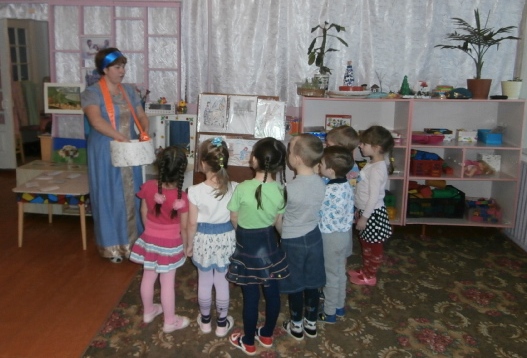 